Which subatomic particle in the atom has a neutral charge?Which subatomic particle in the atom determines the charge of the atom?Draw and label the atom making sure to include the nucleus, neutrons, electrons, and protons:How many protons are in an atom of Potassium?When comparing Selenium, Arsenic, and Bromine, which one has the least amount of neutrons?What is an isotope?How many neutrons are in Neon-22?Element X has four isotopes of equal abundance: 120X, 128X, 132X, and 136X. If the average atomic mass is 135.4, which of the isotopes is most abundant?How do elements, compounds, and mixtures differ? Label the pictures below as an element, compound, or mixture: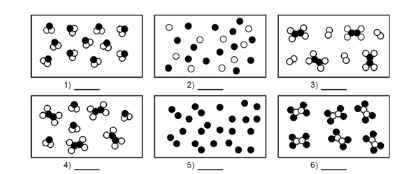  Draw the Bohr model for Nitrogen: How many valence electrons are in a carbon atom? An atom has 30 total electrons. How many of those electrons are valence electrons? What is an ion and how is it formed? What is the charge Selenium when it forms an ion?What is the charge of an ion that loses 3 electrons? How many moles are in 3.5g of NaOH? How many grams are in 3.05 x 1024 atoms of zinc? How many atoms are in 10.5 grams of H2O? How many grams are in 2.73 x 1022 molecules of CO2?